水泳学習参観日ありがとうございました７月１６日（金）低・中・高学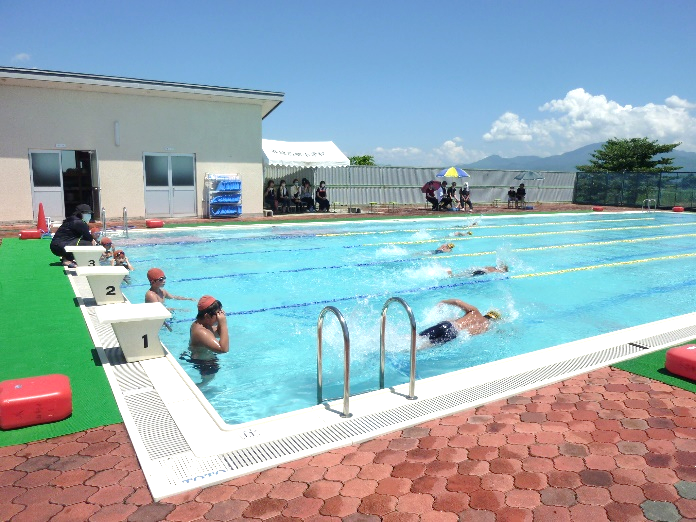 年に分かれて、水泳学習を見ていただきました。お家の方が見てくださっていると、やはり子どもは「やる気」の度合いが上がるようです。普段にも増してがんばりました。暑い中ありがとうございました。【８・９月の主な行事予定】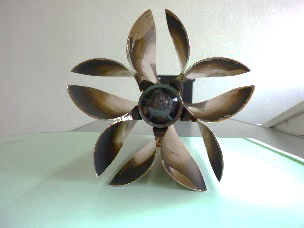 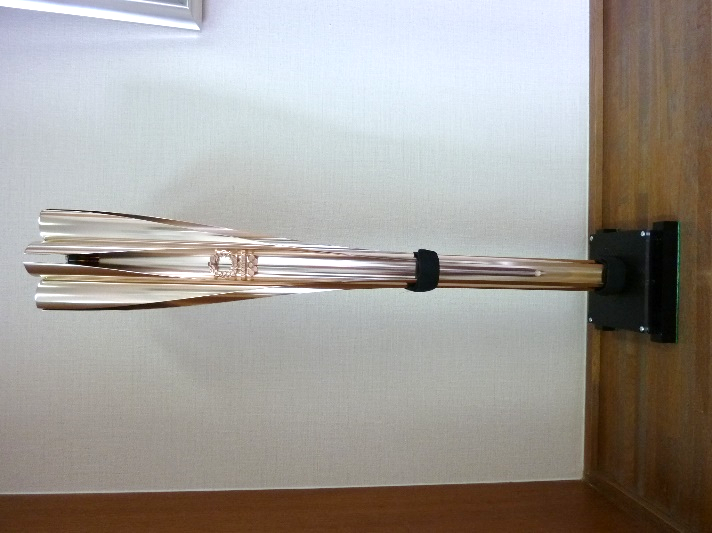 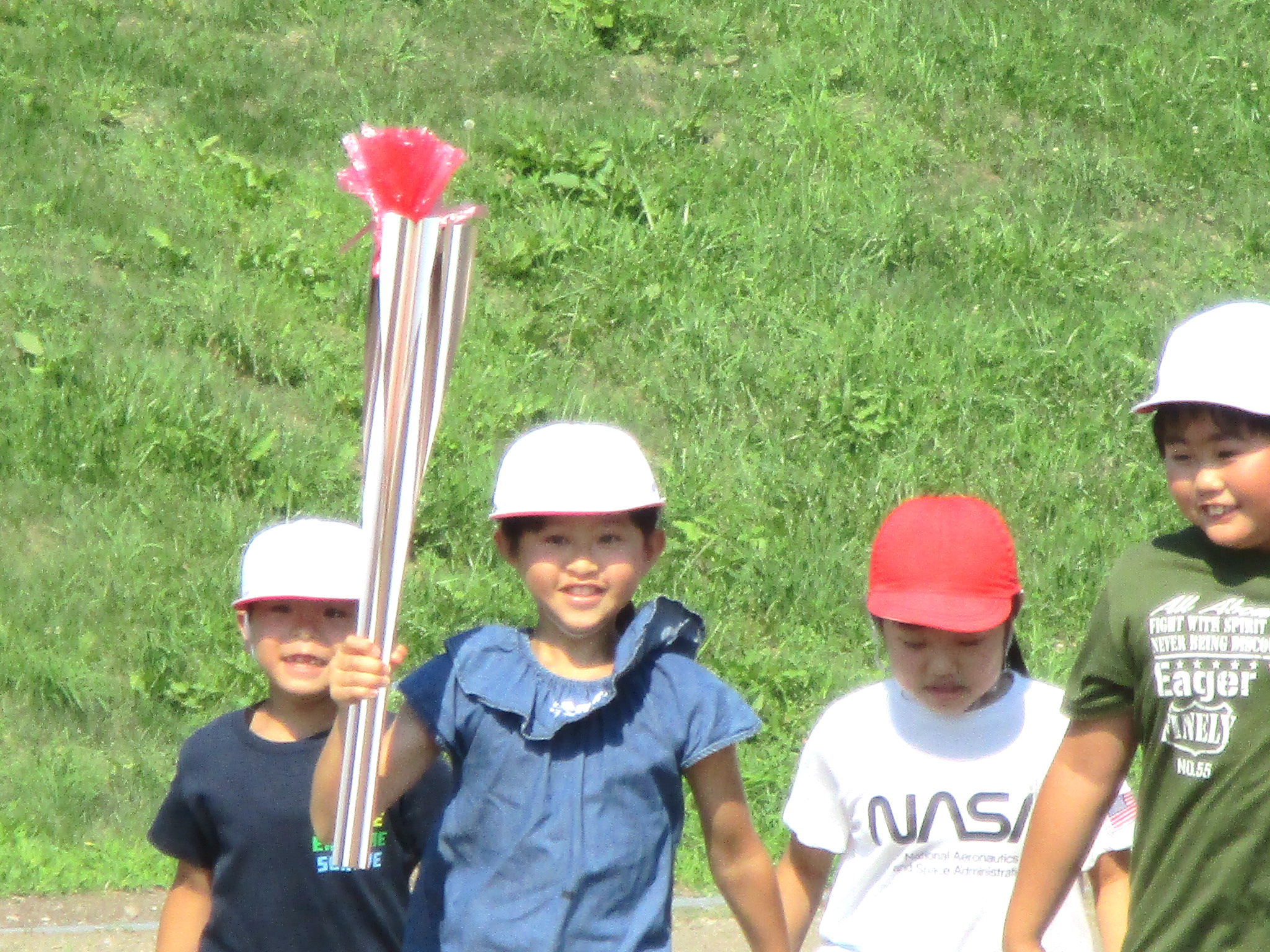 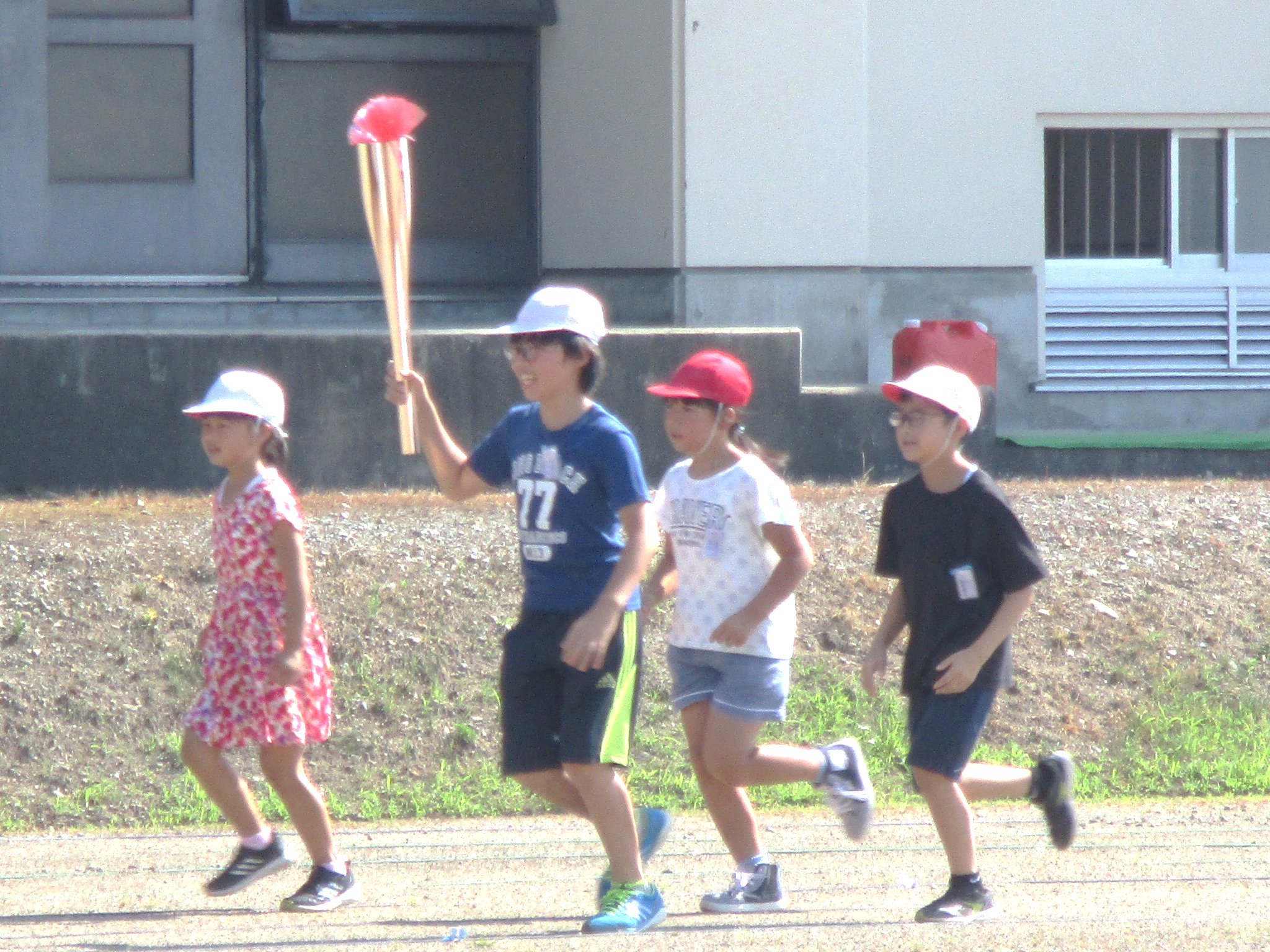 　　　学習の中から　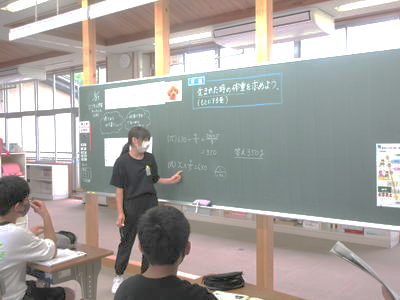 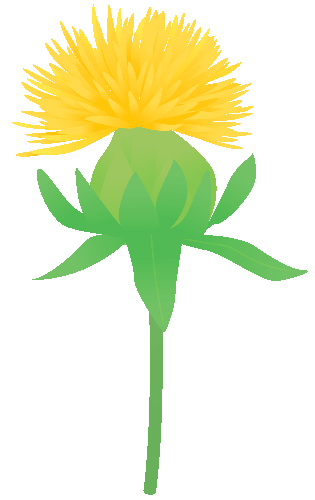 　授業研究会（５・６年）6月23日（水）、村山教育事務所佐藤高志指導主事を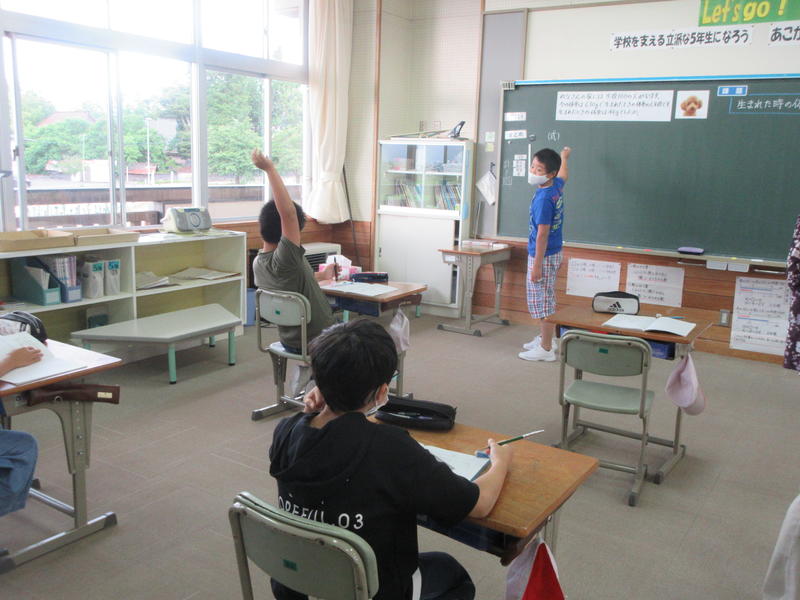 お迎えして、５・６年複式学級の算数の授業の授業研究会を行いました。小数倍、分数倍を使う、なかなか説明が難しい問題でしたが、子ども達の意欲は素晴らしいものでした。教師がつかない「間接学習」のところで、子ども同士が教え合い、自ら授業を進めていきます。「複式学習は子どもの学ぶ力を伸ばす」ということを、改めて実感できた授業でした。授業研究会（２年）７月１２日（月）、2年生の国語の授業研究会を行いました。わかりやすく道案内をするという「聞く・話す」の学習です。生活科の地区探検で言った場所を説明するのですが、地区内の道路はまっすぐな十字路でなかったり、目印になるものを探すのが難しかったりで、子ども達はかなり迷っていました。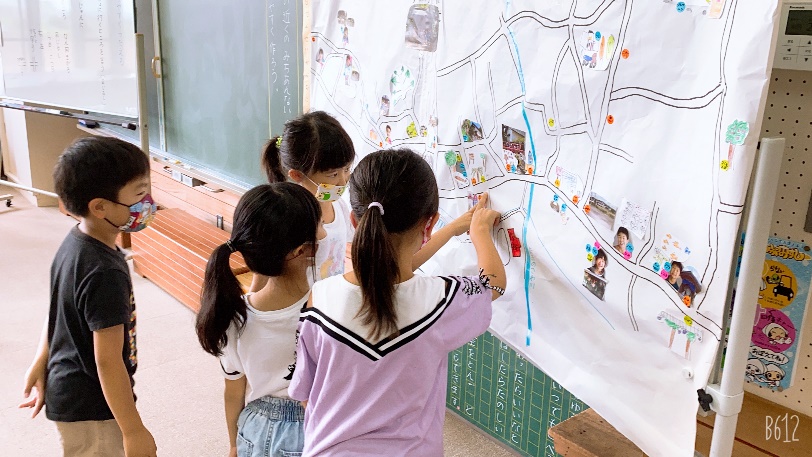 しかし、その困り感をもった時がすばらしい学習のチャンスです。みんなで考え合う姿に、2年生の成長を感じました。自分の生活につながる学習でした。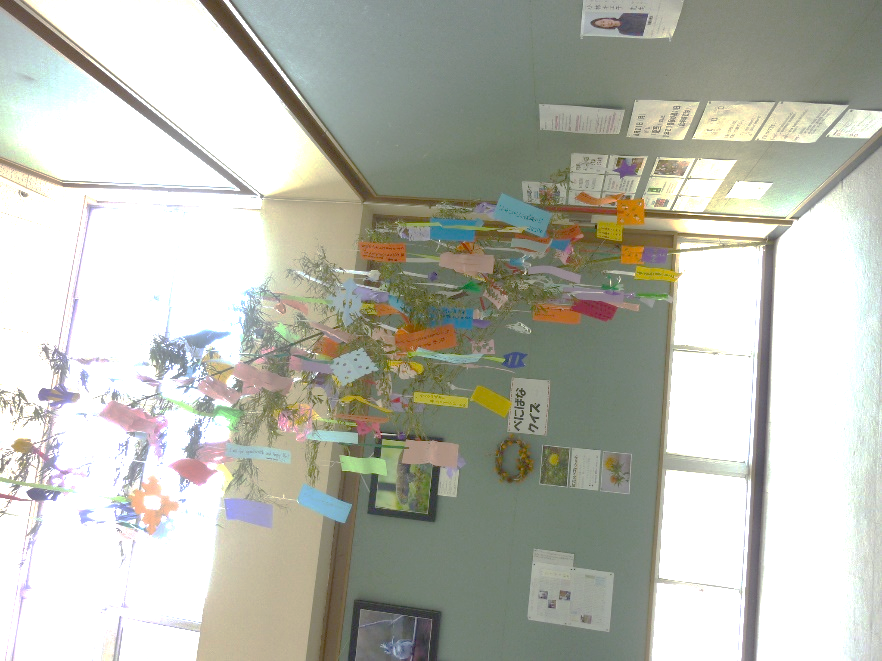 -紅花の学習　７月5日（月）、全校生で紅花つみをしました。縦割り班で全校生が行いました。6年生が、「上の方からつまむとトゲが痛くないよ。」「これくらい開いたのを摘むんだ。」と1年生に教えながら摘みました。３・４年生が昨年とった種を、１・２年生と５・６年生が植え、３・４年生が間引きや土寄せをし、全校生で花つみをする。そして、５・６年生が紅餅にする。紅花の学習がこれまでの歴史の縦軸と、全学年の学習に広がる横軸で。しっかり西部小学校に根付いていることを感じます。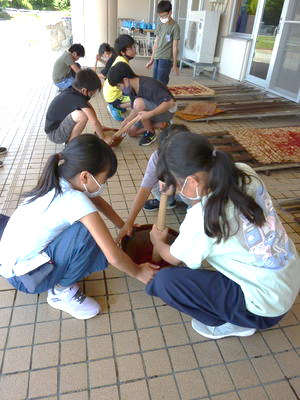 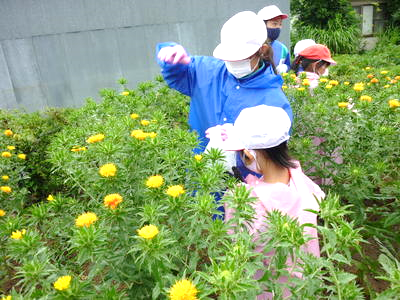 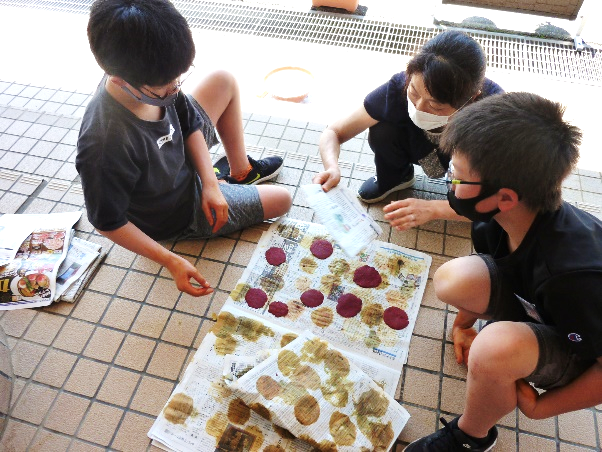 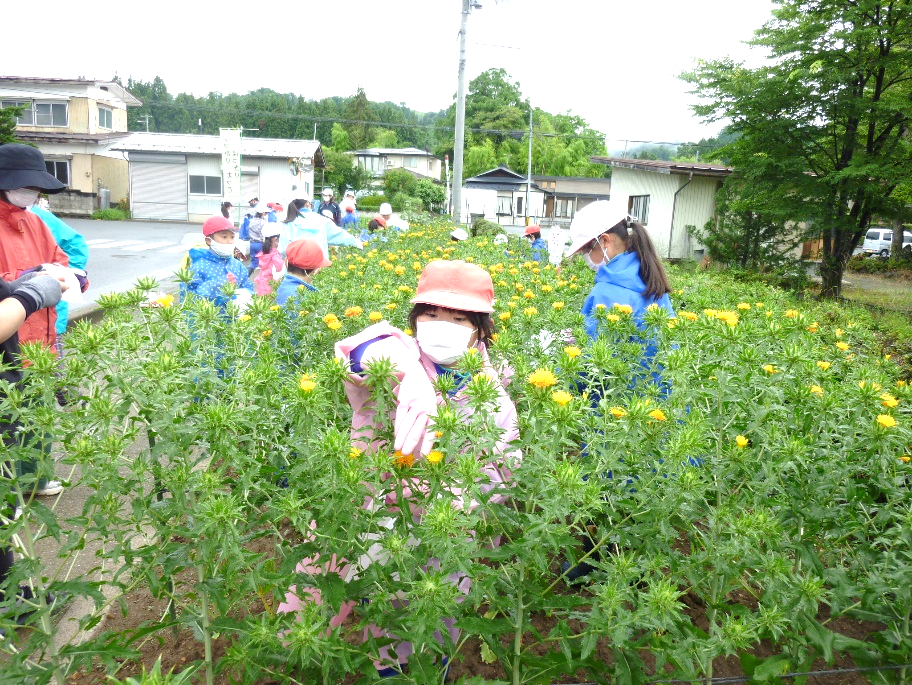 紅花で生け花　―県の花べにばなを使った世界に一つだけの花を咲かそうー7月15日（木）フラワーキッズ・日本伝統文化おもしろこども教室代表の越後恵美さんと事務局の小関裕泰さんをお迎えして、紅花を使った生け花を体験しました。その子らしい個性あふれるすてきな作品がホールに並びました。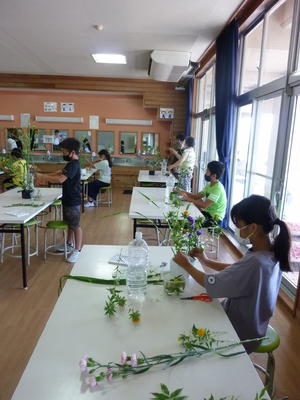 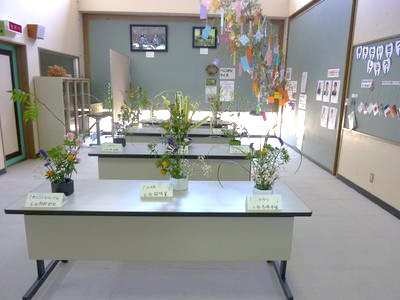 7月２２日（木）～8月18日（水）夏季休業※8月１２日（木）～16日（月）閉庁３日（火）KGK（かほくグローバルキー）４日（水）KGK（かほくグローバルキー）１９日（木）始業式22日（日）ＰＴＡ親子早朝作業27日（金）町議員訪問9月４日（土）運動会　　６日（月）4日の振替休業日　　7日（火）全校弁当日　　8日（水）3年生社会科見学（ＪＡ）　　9日（木）就学時健康診断のため4時限12日（日）KGK（かほくグローバルキー）17日（金）第2回学校運営協議会27日（月）5年最上川見学28日（火）みどりの少年団クリーン作戦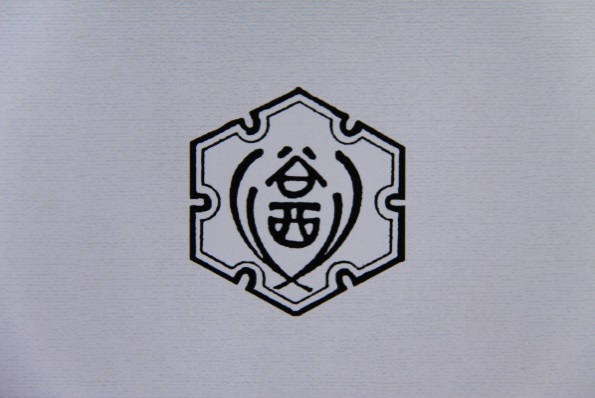 